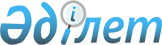 Об утверждении перечня, наименований и индексов автомобильных дорог общего пользования районного значения Жаксынского районаПостановление акимата Жаксынского района Акмолинской области от 3 апреля 2023 года № а-2/51. Зарегистрировано Департаментом юстиции Акмолинской области 10 апреля 2023 года № 8529-03
      В соответствии с пунктом 7 статьи 3 и пунктом 2 статьи 6 Закона Республики Казахстан "Об автомобильных дорогах", акимат Жаксынского района ПОСТАНОВЛЯЕТ:
      1. Утвердить перечень, наименования и индексы автомобильных дорог общего пользования районного значения Жаксынского района, согласно приложению к настоящему постановлению.
      2. Контроль за исполнением настоящего постановления возложить на заместителя акима Жаксынского района.
      3. Настоящее постановление вводится в действие по истечении десяти календарных дней после дня его первого официального опубликования.
      "СОГЛАСОВАНО" Перечень, наименования и индексы автомобильных дорог общего пользования районного значения Жаксынского района
					© 2012. РГП на ПХВ «Институт законодательства и правовой информации Республики Казахстан» Министерства юстиции Республики Казахстан
				
      Аким Жаксынского района

А.Кадралина

      Государственное учреждение"Управление пассажирского транспортаи автомобильных дорог Акмолинской области"
Приложение к постановлению
Акимата Жаксынского района
от 3 апреля 2023 года
№ а-2/51
№
Индекс автомобильных дорог
Наименование автомобильных дорог
Протяженность автомобильных дорог, километр
1
KC-JK-1
Жаксы - Кировское
19
2
KC- JK -2
подъезд к селу Баягиз
4
3
KC- JK -3
подъезд к селу Чапаевское
16,7
4
KC- JK -4
Новокиенка - Перекатное
49
5
KC- JK -5
подъезд к селу Тарасовка
11,5
Всего:
100,2